بسمهتعالي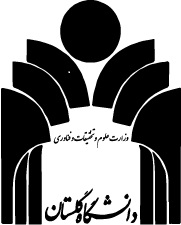 فرم بررسی اثر پژوهشی (سایر موارد) جهت استفادهدر پرونده ارتقا/ تبدیل وضعیت مدیر محترم گروه ...................................با سلام، احتراماً نسبت به بررسی اثر پژوهشی اینجانب                         عضو هیات علمی گروه                         با مشخصات ذیل به منظور استفاده در پرونده ارتقاء مرتبه علمی/تبدیل وضعیت که در قالب هیچ کدام از فعالیت های پژوهشی متداول (از قبیل پایان نامه یا رساله دانشجوی تحت راهنمایی و مشاوره، طرح تحقیقاتی، فرصت مطالعاتی و....) اجرا نشده است، اقدام مقتضی مبذول فرمایید. 	تاریخ                                                                   نام و نام خانوادگی متقاضی			                      		امضاءعنوان و نوع اثر: 
منبع و مأخذ داده ها و نحوه شکل گیری اثر:
تاریخ تهیه داده ها:
تامین منبع مالی:
محل اجرای پژوهش:
نقش متقاضی:
توضیحات:رئیس محترم کمیته منتخب با سلام، احتراما به استحضار می رساند اثر پژوهشی آقای                         عضو هیات علمی گروه                     در جلسه گروه مورخ                     بررسی و مورد تایید قرار گرفت           قرار نگرفت    	                                                                          مدیر گروه				           	              امضاءتاریخ و شماره ثبت دبیرخانه ..............................................معاون محترم آموزشی و تحصیلات تکمیلی/ پژوهش و فناوری ...................................با سلام، احتراما به استحضار می رساند اثر پژوهشی آقای                         در جلسه کمیته منتخب مورخ                         بررسی و مورد تایید قرار گرفت           قرار نگرفت                                                                                                                                                                       رئیس کمیته منتخب دانشکده 				           	              امضاء